22.05.2018                                                                                                                 № 289пс.ГрачевкаОб утверждении правил принятия решений о заключениимуниципальными заказчиками Грачевского районамуниципальных контрактов на поставку товаров,выполнение работ, оказание услуг для обеспечения нуждГрачевского района на срок, превышающий срок действияутвержденных лимитов бюджетных обязательствВ соответствии со статьей 72 Бюджетного кодекса Российской Федерации:1. Утвердить правила принятия решений о заключении муниципальными заказчиками Грачевского района муниципальных контрактов на поставку товаров, выполнение работ, оказание услуг для обеспечения нужд Грачевского района на срок, превышающий срок действия утвержденных лимитов бюджетных обязательств, согласно приложению.2. Контроль за исполнением настоящего постановления возложить на заместителя главы администрации по экономическому развитию Сигидаева  Ю.П.3.Настоящее постановление вступает в силу со дня его официального опубликования на сайте– www.право-грачевка.рф.и подлежит размещению на официальном сайте администрации муниципального образования Грачевский район  Оренбургской области и распространяется на правоотношения, возникшие с 1 января 2018 года.Глава района                                                                                    О.М. Свиридов	Разослано: Сигидаеву Ю.П., Джалиеву М.Н., финансовый отдел, отдел по управлению муниципальным имуществом, МБУ ЦБУ, организационно-правовой отдел, отделобразования, отдел культуры,  Счетная палата, главам сельсоветов района	Приложениек постановлениюадминистрацииГрачевского районаот 22.05.2018 № 289пПравилапринятия решений о заключении муниципальными заказчикамиГрачевского района муниципальных контрактов на поставкутоваров, выполнение работ, оказание услуг для обеспечениянужд Грачевского района на срок, превышающий срокдействия утвержденных лимитов бюджетных обязательств1. Настоящие Правила определяют порядок принятия решений о заключении муниципальными заказчиками Грачевского района (далее - муниципальные заказчики) муниципальных контрактов на поставку товаров, выполнение работ, оказание услуг для обеспечения нужд Грачевского района осуществляемых в соответствии с законодательством Российской Федерации о контрактной системе в сфере закупок товаров, работ, услуг для обеспечения государственных и муниципальных нужд на срок, превышающий в случаях, установленных Бюджетным кодексом Российской Федерации, срок действия утвержденных лимитов бюджетных обязательств. 2. Муниципальные заказчики вправе заключать муниципальные контракты на выполнение работ, оказание услуг для обеспечения нужд Грачевского района, длительность производственного цикла выполнения работ, оказания услуг по которым превышает срок действия утвержденных лимитов бюджетных обязательств, в пределах средств, предусмотренных муниципальными правовыми актами Грачевского района либо правовыми актами главных распорядителей средств районного бюджета о подготовке и реализации бюджетных инвестиций в объекты капитального строительства муниципальной собственности Грачевского района, принимаемыми в соответствии со статьей 79 Бюджетного кодекса Российской Федерации, на срок, предусмотренный указанными актами.3. Муниципальные контракты на выполнение работ, оказание услуг для обеспечения нужд Грачевского района, длительность производственного цикла выполнения работ, оказания услуг по которым превышает срок действия утвержденных лимитов бюджетных обязательств, могут заключаться на срок и в пределах средств, которые предусмотрены инвестиционными проектами, осуществляемыми на принципах государственно-частного партнерства.4. Муниципальные контракты на выполнение работ, оказание услуг для обеспечения нужд Грачевского района, длительность производственного цикла выполнения работ, оказания услуг по которым превышает срок действия утвержденных лимитов бюджетных обязательств, а также муниципальные контракты на поставки товаров для обеспечения нужд Грачевского района на срок, превышающий срок действия утвержденных лимитов бюджетных обязательств, условиями которых предусмотрены встречные обязательства, не связанные с предметами их исполнения, могут заключаться в соответствии с законодательством Российской Федерации о контрактной системе в сфере закупок товаров, работ, услуг для обеспечения государственных и муниципальных нужд в рамках реализации муниципальных программ Грачевского района на срок и в пределах средств, которые предусмотрены на реализацию соответствующих мероприятий муниципальных программ Грачевского района, при условии определения в таких программах объектов закупок с указанием в отношении каждого объекта закупки следующей информации:а) в случае заключения муниципального контракта на выполнение работ, оказание услуг для обеспечения нужд Грачевского района, длительность производственного цикла выполнения работ, оказания услуг по которому превышает срок действия утвержденных лимитов бюджетных обязательств:наименование объекта закупки;планируемые результаты выполнения работ, оказания услуг;сроки осуществления закупки;предельный объем средств на оплату результатов выполненных работ, оказанных услуг с разбивкой по годам;б) в случае заключения муниципального контракта на поставку товаров для обеспечения нужд Грачевского района на срок, превышающий срок действия утвержденных лимитов бюджетных обязательств, условиями которого предусмотрены встречные обязательства, не связанные с предметом его исполнения:наименование объекта закупки;сроки осуществления закупки;предмет встречного обязательства и сроки его исполнения;предельный объем средств на оплату поставленных товаров с разбивкой по годам.5. При заключении в рамках реализации муниципальных программ Грачевского районамуниципальных контрактов на выполнение работ по содержанию автомобильных дорог общего пользования муниципального значения и искусственных сооружений на них, срок производственного цикла выполнения работ по которому превышает срок действия утвержденных лимитов бюджетных обязательств, годовой предельный объем средств, предусматриваемых на оплату таких муниципальных контрактов за пределами планового периода, не может превышать максимальный годовой объем лимитов бюджетных обязательств, утвержденных на ремонт и содержание автомобильных дорог общего пользования муниципального значения и искусственных сооружений на них в пределах текущего финансового года и планового периода.6. Муниципальные контракты на выполнение работ, оказание услуг для обеспечения нужд Грачевского района, длительность производственного цикла выполнения работ, оказания услуг по которым превышает срок действия утвержденных лимитов бюджетных обязательств, не указанные в пунктах 3 - 5 настоящих Правил (далее - муниципальный контракт), могут заключаться на срок и в пределах средств, предусмотренных постановлением администрации Грачевского района  о заключении муниципального контракта, устанавливающим:планируемые результаты выполнения работ, оказания услуг;состав выполняемых работ, оказываемых услуг;предельные сроки выполнения работ, оказания услуг с учетом сроков, необходимых для определения подрядчиков, исполнителей;предельный объем средств на оплату долгосрочного муниципального контракта с разбивкой по годам.7. Постановление администрации Грачевского района о заключении муниципального контракта, предусмотренное пунктом6 настоящих Правил, принимается в следующем порядке:а) проект постановления администрации Грачевского района и пояснительная записка к нему направляются муниципальным заказчиком по муниципальному контракту на согласование в финансовый отдел администрации Грачевского района;б) финансовый отдел администрации Грачевского района в срок, не превышающий 15 дней с даты получения проекта постановления администрации Грачевского района и пояснительной записки к нему, согласовывает указанный проект при условии непревышения муниципальным заказчиком:предельного объема средств, предусматриваемых на оплату муниципального контракта в текущем финансовом году и плановом периоде, объема бюджетных ассигнований, предусмотренных решением о бюджете на соответствующий финансовый год и на плановый период;годового предельного объема средств, предусматриваемых на оплату муниципального контракта за пределами планового периода, максимального годового объема средств на оплату муниципального контракта в пределах планового периода (в текущем финансовом году);в) проект постановления администрации Грачевского района, согласованный с финансовым отделом администрации Грачевского района, представляется муниципальным заказчиком в администрацию Грачевского района в установленном порядке.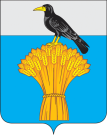  АДМИНИСТРАЦИЯ МУНИЦИПАЛЬНОГО ОБРАЗОВАНИЯ   ГРАЧЕВСКИЙ  РАЙОН  ОРЕНБУРГСКОЙ ОБЛАСТИП О С Т А Н О В Л Е Н И Е